lp.Nr inwentarzowyAutorRok wydanialp.Nr inwentarzowyTytułWydawca1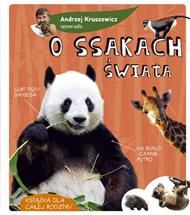 62834Kruszewicz, Andrzejcopyright 2021.162834Andrzej Kruszewicz opowiada o ssakach świata.Multico Oficyna Wydawnicza,2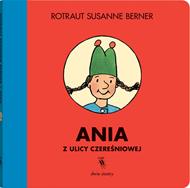 62835Berner, Rotraut Susannecopyright 2021.262835Ania z ulicy Czereśniowej /Wydawnictwo Dwie Siostry,3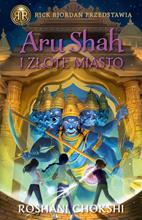 62836Chokshi, Roshani2021.362836Aru Shah i złote miasto /Wydawnictwo Galeria Książki,4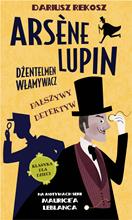 62850Rekosz, Dariuszcopyright 2021.462850Fałszywy detektyw /Tandem,5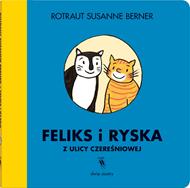 62851Berner, Rotraut Susannecopyright 2021.562851Feliks i Ryska z ulicy Czereśniowej /Wydawnictwo Dwie Siostry,6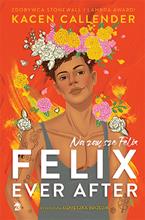 62852Callender, Kacencopyright 2021.662852Felix Ever After :We Need Ya - Grupa Wydawnictwa Poznańskiego,7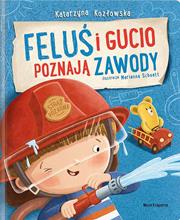 62853Kozłowska, Katarzyna2021.762853Feluś i Gucio poznają zawody /Wydawnictwo Nasza Księgarnia,8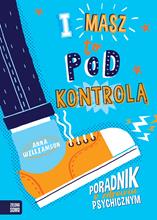 62855Williamson, Annacopyright 2020.862855I masz to pod kontrolą :Zielona Sowa,9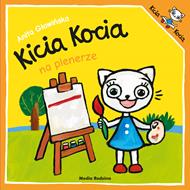 62859Głowińska, Anitacopyright 2021.962859Kicia Kocia na plenerze /Media Rodzina,10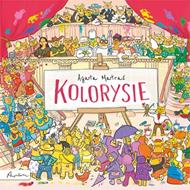 62861Matraś, Agata© 2020.1062861Kolorysie /Papilon,11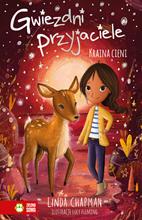 62862Chapman, Lindacopyright 2021.1162862Kraina cieni /Zielona Sowa,12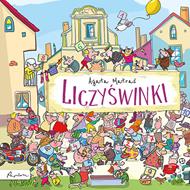 62864Matraś, Agata© 2020.1262864Liczyświnki /Papilon,13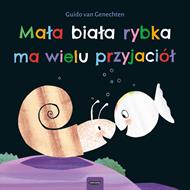 62866Van Genechten, Guidocopyright 2021.1362866Mała biała rybka ma wielu przyjaciół /Mamania - Grupa Wydawnicza Relacja,14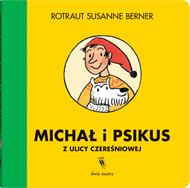 62869Berner, Rotraut Susannecopyright 2021.1462869Michał i Psikus z ulicy Czereśniowej /Wydawnictwo Dwie Siostry,15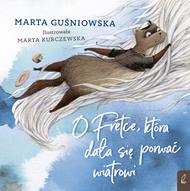 62879Guśniowska, Marta2021.1562879O Fretce, która dała się porwać wiatrowi /Wilga,16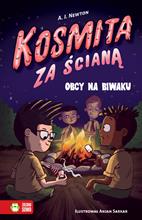 62880Newton, A. I.copyright 2021.1662880Obcy na biwaku /Zielona Sowa,17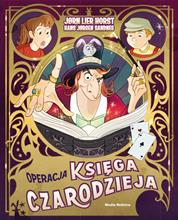 62881Horst, Jorn Liercopyright 2021.1762881Operacja księga czarodzieja /Media Rodzina,18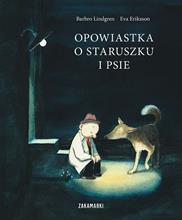 62883Lindgren, Barbro2021.1862883Opowiastka o staruszku i psie /Zakamarki,19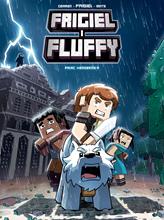 62884Pałac Herobrine'a /copyright 2021.1962884Pałac Herobrine'a /Jaguar,20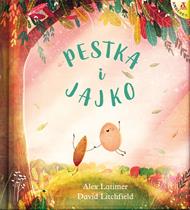 62885Latimer, Alex2021.2062885Pestka i jajko /Wydawnictwo Amber,21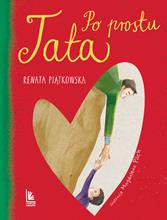 62886Piątkowska, Renata2021.2162886Po prostu tata /Literatura,22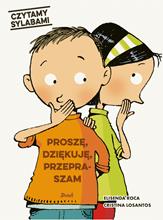 62892Roca, Elisenda2021.2262892Proszę, dziękuję, przepraszam /Debit,23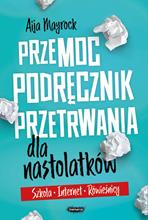 62893Mayrock, Aijacopyright 2020.2362893Przemoc :Mamania,24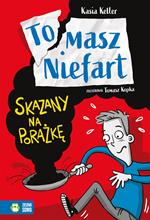 62898Keller, Kasiacopyright 2021.2462898Skazany na porażkę /Zielona Sowa,25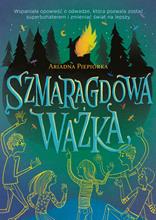 62902Piepiórka, Ariadnacopyright 2021.2562902Szmaragdowa ważka /Wydawnictwo Skrzat,26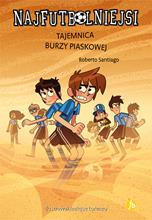 62907Santiago, Roberto2021.2662907Tajemnica burzy piaskowej/Finebooks - Grupa Wydawnicza Adamantan,27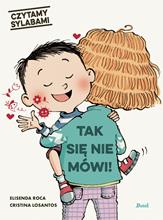 62908Roca, Elisenda2021.2762908Tak się nie mówi! /Wydawnictwo Debit,28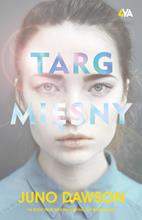 62909Dawson, Junocopyright 2021.2862909Targ mięsny /4Ya,29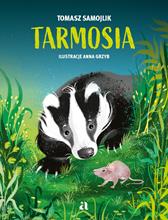 62910Samojlik, Tomasz2021.2962910Tarmosia /Wydawnictwo Agora,30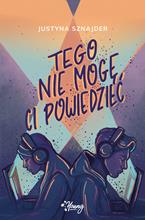 62911Sznajder, Justyna2021.3062911Tego nie mogę ci powiedzieć /Young - Wydawnictwo Kobiece,31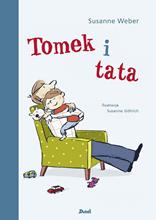 62914Weber, Susanne2021.3162914Tomek i tata :Debit,32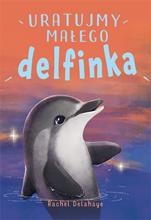 62917Delahaye, Rachel"Czytelnia Polska",3262917Uratujmy małego delfinka /Czytelnia,33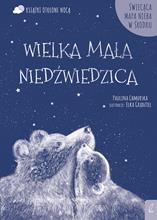 62919Chmurska, Paulina,copyright 2020.3362919Wielka Mała Niedźwiedzica /Wilga,34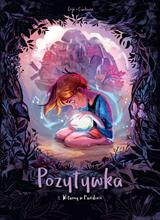 62921Gije2021.3462921Witamy w Pandorii /Egmont Polska,35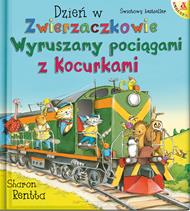 62923Rentta, Sharon2021.3562923Wyruszamy pociągami z Kocurkami /Amber,36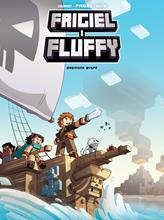 62926Zaginiona wyspa /copyright 2021.3662926Zaginiona wyspa /Jaguar,37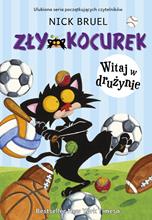 62929Bruel, Nickcopyright 2021.3762929Zły Kocurek :Mamania - Grupa Wydawnicza Relacja,